РЕШЕНИЕ                                                                    ЧЕЧИМ         23 сентября 2022 года                                                                        № 1-2с. Усть-КоксаОб избрании Мандатной комиссии Совета депутатов муниципального образования«Усть-Коксинский район» Республики АлтайРуководствуясь пунктом 64.1 статьи 8.1 Регламента Совета депутатов муниципального образования «Усть-Коксинский район» Республики Алтай утвержденного Решением Совета депутатов муниципального образования «Усть-Коксинский район» Республики Алтай от 23 сентября 2022 г. № 1-1, Совет депутатов муниципального образования «Усть-Коксинский район» Республики АлтайРЕШИЛ:Избрать Мандатную комиссию Совета депутатов МО «Усть-Коксинский район» Республики Алтай пятого созыва, в следующем составе:Алексеев Андрей Владимирович - депутат от избирательного округа № 5;Басаргин Дмитрий Юрьевич - депутат от избирательного округа № 7;Сыкыков Алексей Григорьевич - депутат от избирательного округа № 4;Председателем Мандатной комиссии избрать Сыкыкова Алексея Григорьевича – депутата от избирательного округа № 4.Настоящее решение вступает в силу с момента (со дня) его принятия.Председательствующий на сессии                                                            С.Б. МаймановаРоссийская  Федерация Республика Алтай  Муниципальное   образование«Усть-Коксинский район»Совет депутатовМО «Усть-Коксинский район»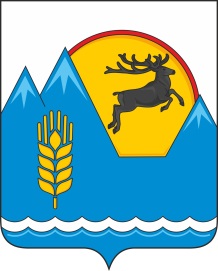 Россия ФедерациязыАлтай РеспубликаМуниципал тÖзÖлмÖ«Коксуу-Оозы аймак»Депутаттарды аймак Соведи